         РИСОВАНИЕ МАНКОЙ         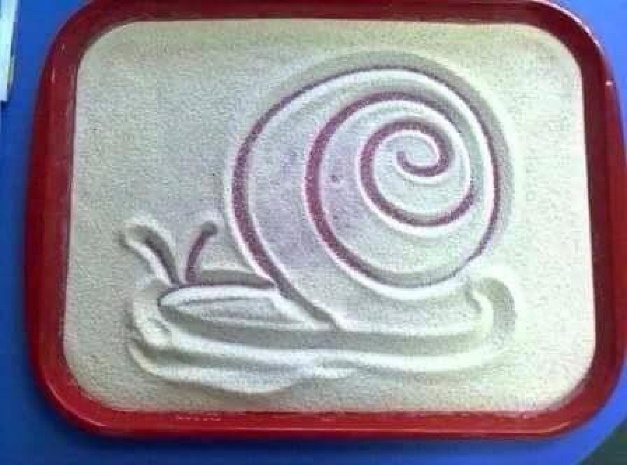 Манка по текстуре очень похожа  на песок. Иногда, для смены тактильных ощущений (когда хочется эффекта "прохладного морского песочка"), можно положить манку ненадолго в холодильник.Поднос можно просто прикрепить к детскому столику на двухсторонний скотч и играть в свободном доступе. Высыпаем манку на 3-4 мм на поднос и начинаем творить! Предварительно можно подстелить покрывало, чтобы минимизировать процесс уборки после рисования. Манкография (рисование манкой или на самой манке) принесет вам массу положительных эмоций!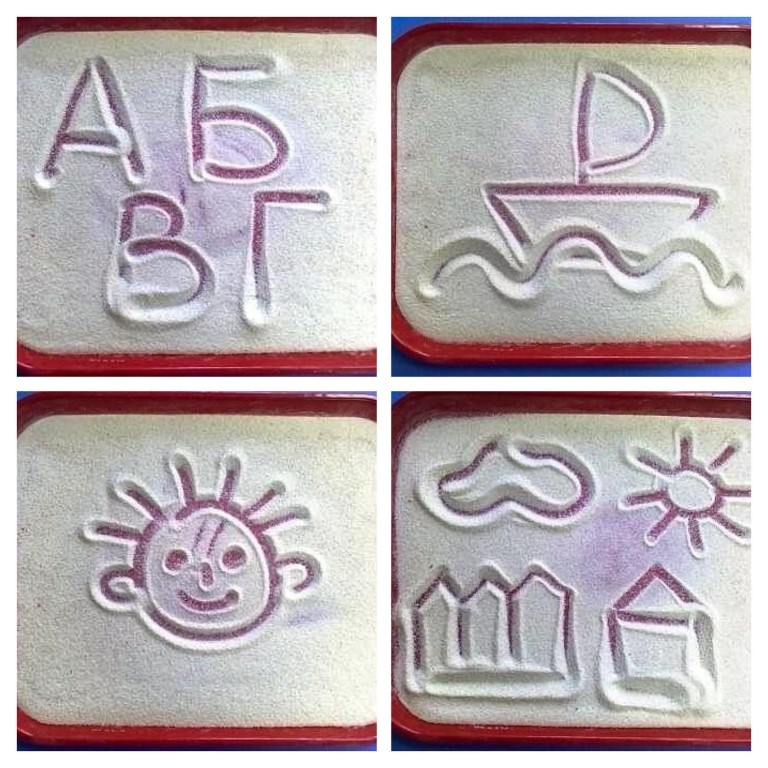 Варианты рисования на манке:1. Изучения букв и цифр.На манке можно художественно выводить не только каляки-маляки, но и буквы и цифры. Это занятие весьма увлекательное и долгое. Можно это делать пальчиком, а можно с помощью трубочки от коктейля или линейки.2. "Поиск клада" и рисование крупой на манке.Можно спрятать в манку немного цветного риса, и дать ребенку найти цветные зерна, можно рисовать на манке с помощью этого риса узоры. Манкография - занимательное занятие.3. Тренажер для развития речи.При помощи трубочки для коктейля можно дуть на манку чтобы обнаружить под манкой наклейку с рисунком (которую предварительно нужно маме приклеить и закопать)! Ребенок в восторге от находки, мама в восторге от развития речи!4. Рисование на манке.Манкография - занятие для детей любого возраста. Помимо обычного хаотичного рисования и свободной игры для ребенка, можно еще вместе с мамой рисовать цветочки, солнышко и лучики, тучки и дождик, домик и заборчик и т.д.В манкографии можно использовать разные предметы - трубочки для коктейля, кисточки, карандаши, ватные палочки и др. А, например, из стеклянных камней можно выкладывать рисунки на манке. Выкладывание мелких предметов способствует развитию мелкой моторики.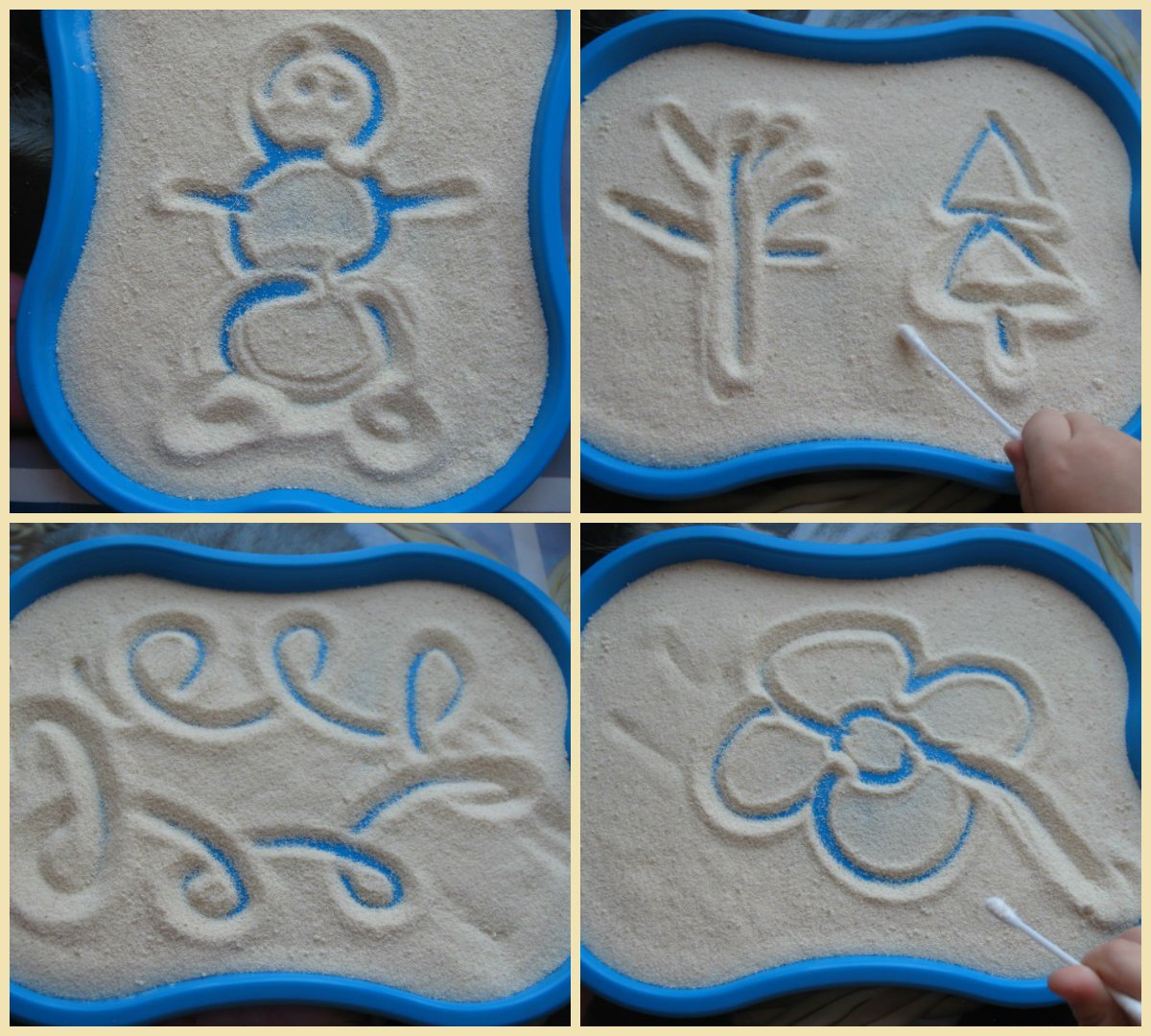 Материал подготовилапедагог-психологДирлам Валентина Владимировна